План-конспект по теме: «Соли» ( 8 класс)ФИО учителя: Королёва Ж.В.Тема  урока: СолиЦель урока: Создание условий для формирования знаний обучающихся о составе, классификации, номенклатуре и применении солей, химические свойства.Задачи урока:Образовательные: сформировать представление о солях как производных кислот, составе и номенклатуре солей, продолжить формировать умение составлять формулы химических соединений.Воспитательные: воспитывать самостоятельность, ответственность, трудолюбие, культуру поведения, способствовать развитию любознательности, формировать умение излагать и отстаивать свою точку зрения.Развивающие: продолжить формировать у учащихся грамотную речь, умение сравнивать анализировать, обобщать и систематизировать, развивать слуховую, зрительную и моторную память, формировать у учащихся навыки контроля и взаимоконтроля.Планируемые результаты обучения:Предметные: ученик научится давать определение солей, получит представление о солях как производных кислот, составе и номенклатуре солей, составлять формулы химических соединений.Метапредметные:Регулятивные: преобразовать практическую задачу в учебно-познавательную совместными усилиямиПознавательные: определять способы решения проблем под руководством учителя; выдвигать гипотезы и выстраивать стратегию поиска под руководством учителя; формулировать новые знания совместными групповыми усилиями.Коммуникативные: участвовать в коллективном обсуждении проблем.Личностные: проявляют ситуативный познавательный интерес к новому учебному материалу.Диагностические материалы для оценивания результатов обучения:  I вариантДаны вещества: NaCL, HJ, Ba (NO3)2, KHCO3,Ga(OH)3,  ZnSO4, K2NaPO4, SO3, Mg(OH)CL, ZnO,  FeOHCL2, NaHSO4, HNO3,  Cu2O, KNaSO4, Cu2(OH)2CO3,H3PO4,  KAl(SO4)2, CO, BaHPO4, Ca(OH)2, H2S,   выпишите в столбик средние и основные соли.  Получите хлорид цинка четырьмя способами (написать уравнения химических реакций).Закончите уравнения химических реакций которые практически осуществимы:        а) CuO + HCl =        б) Zn + NiSO4 =        в) Аg + H2SO4 =        г) CaCO3 =        д) AlCl3 + KOH =        е) Na2CO3 + HNO3 =        и) Fe + H3PO4 =        к) Сu + FeCl2 =II вариантДаны вещества: NaCL, HJ, Ba (NO3)2, KHCO3,Ga(OH)3,  ZnSO4, K2NaPO4, SO3, Mg(OH)CL, ZnO,  FeOHCL2, NaHSO4, HNO3,  Cu2O, KNaSO4, Cu2(OH)2CO3,H3PO4,  KAl(SO4)2, CO, BaHPO4, Ca(OH)2, H2S,   выпишите в столбик кислые и двойние соли.  Получите сульфат алюминия четырьмя способами (написать уравнения химических реакций).Закончите уравнения химических реакций которые практически осуществимы:      а) FeS + HCl =      б) Mg + H2SO4 =      в) Pt + HNO3 =      г) Cu2(OH)2 CO3 =      д) ZnCl2 + NaOH =      е) K2CO3 + H3 PO4 =      и) Fe + CuCl2 =      к) Hg + NiSO4 =Этапы урокаВиды организации учебной деятельности (формы, методы, приемы)Деятельность учителяДеятельность учениковЗадания для учащихся, выполнение  которых приведет к достижению планируемых результатовЭтапы урокаВиды организации учебной деятельности (формы, методы, приемы)Деятельность учителяДеятельность учениковЗадания для учащихся, выполнение  которых приведет к достижению планируемых результатовОрганизационный Фронтальная Проверяет готовность к уроку, создает благоприятный психологический климат в кабинете.Приветствуем по классам неорганические соединения (основные оксиды, кислотные оксиды, амфотерные оксиды, основания,  кислоты, металлы)! Готовятся к уроку, приветствуют учителя. Садятся по группам .Карточки с формулами (основные оксиды, кислотные оксиды, амфотерные оксиды, основания,  кислоты, металлы)MgO, H2SO4, CuO, Al (OH)3, NaOH, H2S, HNO3, Fe2O3, KOH, CaO, HClЦелеполаганиеРабота в парахРаздает карточки и предлагает выполнить задание «Найди лишнее» (соль)Ребята в каждом ряду находят лишнее вещество и объясняют свой выборMgO, H2SO4, CuO, Al (OH)3, NaOH, H2S, HNO3, Fe2O3, KOH, CaO, HCl, MgSO4Изучение новых знанийЭвристическая беседаЗадает вопрос:Что объединяет данные вещества?К какому классу веществ их можно отнести?Спрашивает. Что вы используете в быту при приготовлении пищи?Рассказывает:Соли – самый многочисленный класс неорганических веществПредлагает определить тему и цель урока.Задает вопросы:Где можем получить подробную информацию о солях?Каким образом можно изучить информацию?Предлагает выбрать соли из учебника и описать их: NaCl, CaCO3, Ca3(PO4)2Как будем оценивать работу каждой группы?Отвечают, что все состоят из атома металла и кислотного остатка.Ребята затрудняются ответить.ОтвечаютОбозначают тему «Соли» и цель: получить информацию о данном классе веществ.Рассматривают описание в учебниках, в интернет-источниках.Работают в группах.Для каждой группы назначить соль, найти информацию о ней.Оговаривают критерии оценивания.Карточки с формулами только солей.Карточка с формуламиCuS, Fe(NO3)3, CaCl2, MgSO4Тестирование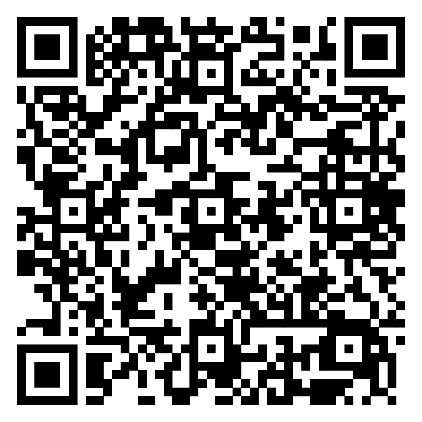 Первичное пониманиеПредлагает поработать в группах по следующему плану:

1.Прочитайте данный вам текст.

2.Опишите выбранную вами соль.Предлагает прочитать результаты работы группы.

Предлагает оценить работу группы. Предлагает сравнить характеристики солей, найти общее и различное.
Задает вопрос:
Что означают эти совпадения и различия?Работают в группах, выбрав для себя определенную сольВыступает представитель от группы, рассказывает характеристики данной соли, пишет на доске формулу.Находят общее и оговаривают, что совпадающие данные и являются особенностями класса солей, благодаря которым можно узнать их представителей.Отвечают, что соли различаются по некоторым свойствам, что делает их непохожими друг на другаТекст учебника с описанием NaCl, CaCO3, Ca3(PO4)2

Карточки с информацией о данных солях.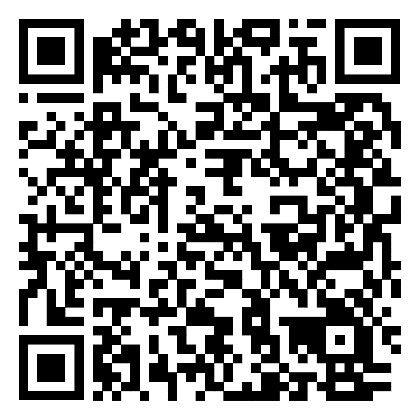 ФизминуткафронтальнаяБудем в классики игратьБудем в классики играть,На одной ноге скакать.А теперь ещё немножкоНа другой поскачем ножке. (Прыжки на одной ножке.)Повторяют упражнения за учителем Закрепление БеседаЗадает вопрос:

-От соли больше пользы или вредаПредлагает пройти по ссылке, ознакомиться с информацией.Отвечают, приводят доказательства из биологии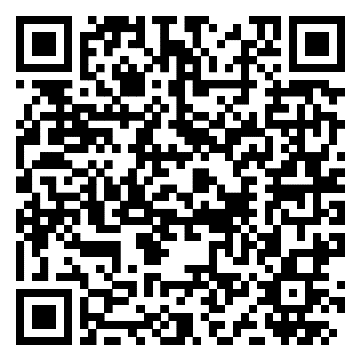 Домашнее заданиеПишет на доске домашнее заданиеПараграф , упр.Записывают домашнее заданиеРефлексия Предлагает написать отзыв об уроке начиная с буквС-О-Л-И-Пишут отзыв и сдают учителю